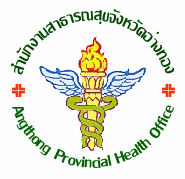 แผนปฏิบัติการ โรงพยาบาล /สสอ. /รพ.สต. ...................ประจำปีงบประมาณ  2565คำนำสารบัญเรื่อง																	หน้า1. ข้อมูลทั่วไป และวิเคราะห์สถานการณ์องค์กร   และศักยภาพในการพัฒนาองค์กร2. นโยบายและทิศทางการดำเนินงานสาธารณสุขของหน่วยงาน ปีงบประมาณ 2564 (วิสัยทัศน์  พันธกิจ  ค่านิยม)3. แผนปฏิบัติการ ( Action Plan ) ประจำปีงบประมาณ  2564 (-แผนปฏิบัติการตามแผนสุขภาพจังหวัดอ่างทองประเด็นมุ่งเน้น /แผนปฏิบัติการตามนโยบายกระทรวงสาธารณสุข  /แผนปฏิบัติการตามภารกิจประจำ)  3.1สรุปโครงการตามแผนปฏิบัติการ3.2 รายรายละเอียดแผนปฏิบัติการ               ตามแบบฟอร์มแผนปฏิบัติการใน  Excel